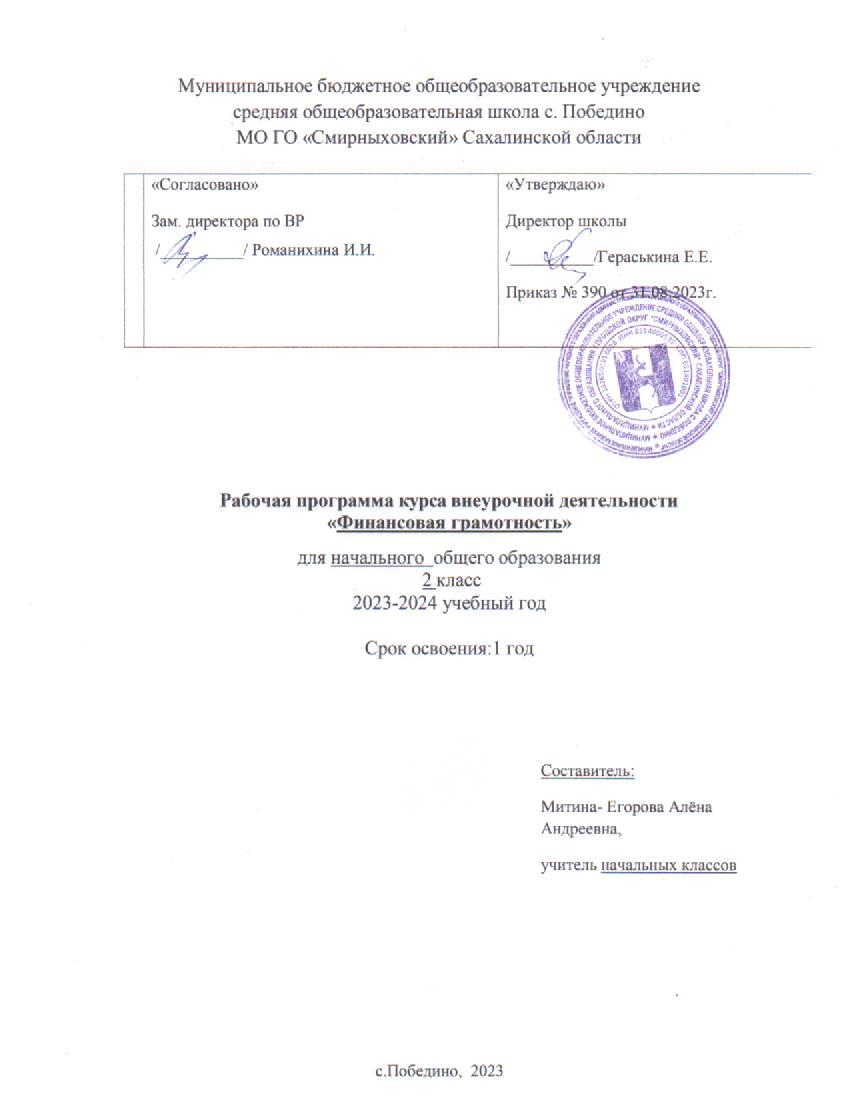 Пояснительная запискаРабочая программа курса «Финансовая грамотность» разработана в соответствии с ФГОСНОО на основе требований к результатам освоения дополнительной образовательной программы начального общего образования МБОУ СОШ с. Победино с учетом примерной программы внеурочной деятельности начального общего образования. Целями изучения курса выступают:- развитие основ экономического образа мышления;-воспитание ответственного и грамотного финансового поведения- развитие учебно-познавательного интереса в области экономических отношений в семье-формирование опыта применения полученных знаний и умений для решения элементарных вопросов в области экономики семьиПланируемые результаты обученияЛичностные результаты изучения курса «Финансовая грамотность»У выпускника будут сформированы:- осознание себя как члена семьи, общества и государства;- учебно-познавательный интерес к учебному материалу курса и способам решения элементарных финансовых задач;- самостоятельность и осознание личной ответственности за свои поступки в области финансов;- ориентирование в нравственном содержании как собственных поступков, так и поступков окружающих людей в области финансов;- понимание безграничности потребностей людей и ограниченности ресурсов (денег);- понимание различия между расходами на товары и услуги первой необходимости и расходами на дополнительные нужды;- навыки сотрудничества со взрослыми и сверстниками в игровых и реальных экономических ситуациях.Выпускник получит возможность для формирования:- понимания необходимости освоения финансовой грамотности, выраженного в преобладании учебно-познавательных мотивов и предпочтении социального способа оценки знаний в этой области;- положительной адекватной самооценки на основе критерия успешности реализации социальной роли финансово грамотного школьника;- эмпатии как осознанного понимания чувств других людей и сопереживания им, выражающейся в поступках, направленных на помощь другим и обеспечение их благополучия.Метапредметные результаты изучения курса «Финансовая грамотность» Познавательные УУД:Выпускник научится:- использовать различные способы поиска, сбора, обработки, анализа и представления информации в области финансов;- производить логические действия сравнения преимуществ и недостатков разных видов денег, сопоставления величины доходов и расходов, обобщения, классификации, установления аналогий и причинно-следственных связей между финансовым поведением человека и его благосостоянием, построения рассуждений на финансовые темы, отнесения явлений или объектов к известным финансовым понятиям;- использовать знаково-символические средства, в том числе модели, схемы для решения финансовых задач;- владеть элементарными способами решения проблем творческого и поискового характера;- оценивать свою учебную деятельность по освоению финансовой грамотности.Выпускник получит возможность научиться:- представлять финансовую информацию с помощью ИКТ;- осуществлять выбор наиболее эффективных способов решения финансовых задач в зависимости от конкретных условий.Регулятивные УУД:Выпускник научится:- определять личные цели развития финансовой грамотности; • ставить финансовые цели;- составлять простые планы своих действий в соответствии с финансовой задачей и условиями её реализации;- проявлять познавательную и творческую инициативу в применении финансовых знаний для решения элементарных вопросов в области экономики семьи;- осуществлять пошаговый контроль своих учебных действий и итоговый контроль результата;- оценивать правильность выполнения финансовых действий и способов решения элементарных финансовых задач;- корректировать учебное действие после его выполнения на основе оценки и учёта выявленных ошибок;- использовать цифровую форму записи хода и результатов решения финансовой задачи;- корректировать свои действия с учётом рекомендаций и оценочных суждений одноклассников, учителей, родителей.Выпускник получит возможность научиться:- преобразовывать практическую финансовую задачу в познавательную;- проявлять познавательную инициативу в учебном сотрудничестве при выполнении учебного мини-исследования или проекта;- самостоятельно учитывать выделенные учителем ориентиры действия в новом учебном материале;- самостоятельно оценивать правильность выполнения учебного действия и корректировать его при необходимости.Коммуникативные УУД:Выпускник научится:- осознанно и свободно строить сообщения на финансовые темы в устной и письменной форме;- слушать собеседника, вести диалог по теме и ориентироваться на позицию партнёра в общении и взаимодействии;- признавать возможность существования различных точек зрения и право на своё мнение для каждого;- излагать своё мнение, аргументировать свою точку зрения и давать оценку финансовых действий и решений;- договариваться о распределении функций и ролей в совместной деятельности при выполнении учебного проекта и мини-исследования, в учебной игре;- осуществлять самоконтроль и контроль, адекватно оценивать собственное поведение и поведение окружающих.Выпускник получит возможность научиться:- учитывать разные мнения и интересы, обосновывать собственную позицию в обсуждении финансовых целей и решений;- формулировать вопросы, необходимые для организации собственной деятельности и сотрудничества с партнёром;- оказывать в учебном сотрудничестве необходимую помощь партнёрам.Предметные результаты изучения курса «Финансовая грамотность»Выпускник научится:- правильно использовать термины (обмен, бартер, товар, услуга, продажа, покупка, деньги, виды денег, доходы семьи, потребности, благо, расходы семьи, семейный бюджет, дефицит семейного бюджета, пособия, банк, сбережения, вклад, кредит, долги, валюта); • объяснять причины и приводить примеры обмена товарами;- объяснять проблемы, возникающие при обмене;- приводить примеры товарных денег;- объяснять на простых примерах, что деньги — средство обмена, а не благо; - понимать, что деньги зарабатываются трудом;- описывать виды и функции денег;- объяснять, что такое безналичный расчёт и пластиковая карта;- производить безналичный платёж с помощью платёжного терминала;- называть основные источники доходов;- приводить примеры регулярных и нерегулярных доходов семьи;- называть основные направления расходов семьи;- приводить примеры обязательных и необходимых расходов семьи; -• различать планируемые и непредвиденные расходы;- считать доходы и расходы, составлять семейный бюджет на условных примерах;- объяснять способы сокращения расходов и увеличения сбережений семьи;- объяснять роль банков, для чего делают вклады и берут кредиты;- называть ситуации, при которых государство выплачивает пособия, и приводить примеры пособий;- объяснять, что такое валюта, и приводить примеры валют.Выпускник получит возможность научиться:- описывать свойства товарных денег;- сравнивать и обобщать финансовую информацию, представленную в строках и столбцах несложных таблиц и диаграмм;- понимать простейшие выражения, содержащие логические связи и слова («…и…», «если… то…», «верно / неверно);- понимать особенности выполнения учебных проектов и мини-исследований в области финансов;- осуществлять под руководством учителя элементарную проектную и исследовательскую деятельность в малых группах: выявлять практическую проблему, разрабатывать замысел, искать пути его реализации, воплощать его, демонстрировать готовый продукт (расчёты, бюджет, финансовый план);- распознавать финансовую информацию, представленную в разных формах (текст, таблица, диаграмма);- планировать элементарные исследования в области семейного бюджета, собирать и представлять полученную информацию с помощью таблиц и диаграмм;- объяснять суть финансовой информации, сравнивать и обобщать данные о финансах, полученные при проведении учебных исследований, делать выводы.Результат 1-го года обучения:
К концу 1 -го года обучения школьники должны знать:
- что изучает экономика;
- что такое потребности, какие бывают потребности, возможности их удовлетворения;
- отличия товаров и услуг, кто производит товары и услуги;
- для чего нужна реклама, роль рекламы в продвижении товаров и услуг;
- что такое деньги, их роль в жизни людей, деньги старинные и современные, деньги разных стран;
- что такое маркетинг.Должны уметь:
- выделять общие и основные потребности, находить источники их удовлетворения;
- пользоваться деньгами;
- классифицировать профессии по изготовлению товаров и услуг;
- определять цену товара.Результаты 2-го года обучения:
К концу 2-го года обучения школьники должны знать:
- выделять физиологические и духовные потребности;
- виды торговли; из чего складывается выручка, виды цен;
- что такое себестоимость; из чего складывается себестоимость; затраты и издержки;
- что такое сделки и посредники; доля посредника;
- для чего нужен график; виды графиков;
- что такое аренда; виды аренды;
- крупные банки страны; функции банков; виды вкладов.Должны уметь:
- определять по формулам, чему равен доход и прибыль;
- чертить элементарные графики доходов и расходов;
- отличать настоящие деньги от фальшивых;
- решать простейшие экономические задачи.Результаты 3-го года обучения:
К концу 3-го года обучения школьники должны знать:
- что такое конкуренция, ее достоинства и недостатки;
- что такое акционерное общество, как оно создается;
- почему бывают кризисы в экономике, кривая развития экономики;
- виды рекламы, правила рекламы;
- как появились профессии; почему возникают новые профессии, основные профессии вашей местности;
- налоги, виды налогов, кто собирает налоги.Должны уметь:
- различать качественный и некачественный товар,
- чертить кривую развития экономики,
- определять вид ценной бумаги,
- составлять рекламный текст;
- решать задачи на нахождение прибыли, выручки, цены.Результаты 4-го года обучения:
К концу 4-го года обучения школьники должны знать:
– какие бывают потребности;
– каковы источники удовлетворения потребностей;
– почему все потребности нельзя удовлетворить;
– что такое деньги; их роль в жизни человека;
– что такое доходы и расходы;
– где можно приобрести товары и услуги;
– что такое «источники доходов»;
– что такое «собственность», «себестоимость», «выручка», «товар», «цена», «зарплата» и другие экономические понятия;
– о взаимоотношениях продавца и покупателя;
– значение труда в удовлетворении потребностей;
– о домашнем хозяйстве и его возможностях в удовлетворении потребностей людей.
Учащиеся должны уметь:
– анализировать свои потребности;
– выделять основные и особые потребности;
– определять источники удовлетворения различных потребностей;
– пользоваться деньгами;– определять источники доходов и расходов;
– объяснять значение труда в удовлетворении потребностей;
– совершать элементарные покупки в магазине;
– анализировать возможности семейного хозяйства в удовлетворении потребностей.Содержание программы1классТемы планирования повторяются в каждом классе, но содержание программы расширяется и усложняется по годам обучения с учетом индивидуальных и типологических особенностей психофизического развития и индивидуальных возможностей, обучающихся с ТНР.Тема 1. Введение в экономику (1 час)Введение в экономику. Знакомство с понятием «экономика». Для чего нужна экономика?Тема 2. Потребности (2 часа)Потребности. Что такое «потребность». Какие бывают потребности.Тема 3. Источники удовлетворения потребностей (6 часов)Источники удовлетворения потребностей. Почему все потребности нельзя удовлетворить. Виды потребностей. Мои желания и потребности.Тема 4. Домашнее хозяйство (4 часа)Домашнее хозяйство. Распределение ролей в семье. Домашние обязанности в семье. Что такое бюджет семьи. Что такое «доходы» и «расходы». Важно ли быть богатым. Посчитаем семейный бюджет.Тема 5. Товары и услуги (5 часов)Что такое «товар». Какие бывают товары. Где можно
приобрести товары и услуги. Зачем нужна реклама. Роль рекламы.Тема 6. Деньги (8 часов)Зачем нужны деньги. Как появились деньги. Деньги и страны. Где и как хранятся деньги. Что такое источник дохода.Тема 7. Маркетинг (4 часа)Что такое «маркетинг». Обмен. Рынок. Торговля. Взаимоотношения продавца и покупателя. Конкуренция.Тема 8. Задачи от Гнома - Эконома (2часа)Задачи с экономическим содержанием от Гнома – Эконома.2 классТема 1. Знакомство с Бурундуком и компанией (2 часа)Знакомство с лесными героями - Бурундуком и его компанией. Вспомним понятие «экономика»Тема 2. Потребности (1 час)Потребности человека. Значение труда в удовлетворении потребностей. Труд и удовлетворение потребностей.Тема 3. Торговля (12 часов)Когда и где возникла торговля. Зачем современному человеку нужна торговля. Как и где производятся товары. Какие бывают товары. Почему одни товары стоят дороже, а другие дешевле.Тема 4. Графики (3 часа)Что такое «график». Какие бываю графики. Графики «доходов» и «расходов»Тема 5. Деньги (5 часов)История денег. Деньги бумажные и металлические. Деньги России и мира. Почему каждый народ имеет свои деньги. Что изображено на деньгах. Защита денег от подделкиТема 6. Занимательная экономика (5 часов)Занимательная экономика. Экономические ребусы и кроссворды от Бурундука и компании. Экономика и русский язык. Экономика и окружающий мир. Взаимодействие экономики с другими наукамиТема 7. Экономические задачи (3 часа)Решаем задачи с экономическим содержаниемТема 8. Аренда (1 час)Аренда. Что такое «аренда». История арендаТема 9. Банки. Вклады (2 часа)Банки. Для чего нужны банки. Зачем люди вкладывают деньги в банк. Крупные банки России.3 классТема 1. Встреча в лесной экономической школе (1 час)Бурундук и компания юных экономистов вместе с нами продолжают изучать азы экономики!Тема 2. Основы экономического развития (10 часов)Что такое экономическое развитие. Акционерное общество, как оно создаётся. Акции. Ценные бумаги. Понятие «кризиса». Почему происходит кризис в экономике. Монополия и конкуренция. Роль правительства в экономикеТема 3. Реклама. Качество товара (4 часа)Реклама и качество товара. Качественные и некачественные товары. Что можно, а что нельзя рекламировать. Штрих-коды на товарах и их значение;Тема 4. Банки. Ценные бумаги (3 часа)Банки. Ценные бумаги. Виды вкладов. Виды ценных бумаг (общие черты и отличия). История вкладов. Функции сберегательной книжкиТема 5. Штрафы (1 час)Виды штрафов. Кто и когда платит штрафы. Кто взимает штрафыТема 6. Деловая этика (1 час)Деловая этика. Этика и этикет. Почему надо соблюдать этику. Правила делового этикета. Бизнес – этикет;Тема 7. История профессий (1 час)Появление профессий. История профессий. Популярные современные профессииТема 8. Налоги (2 часа)Что такое «налоги». Кто собирает налоги. Куда идут налоги. Виды налогов (подоходный, транспортный, имущественный)Тема 9. Международная торговля (1 час)Торговля между странами. Ввоз и вывоз товаров. Таможня. Экспорт. ИмпортТема 10. Экономические задачи (5 часов)Решаем экономические задачи на нахождение прибылиТема 11. Занимательная экономика (5 часов)Занимательная наука – экономика. Конкурсы и творческие задания по пройденным темам.4 классТема 1. Как появились деньги и какими они бывают (13 часов)Как появились деньги? История монет. Монеты Древней Руси (выполнение творческих работ). Представление творческих работ «Монеты Древней Руси». Бумажные деньги. Безналичные деньги. Дебетовая карта и кредитная карта, в чем разница? Исследование «Деньги современности». Представление результатов исследования. Валюты. Интерактивная викторина «Деньги». Мини-исследование «Сколько стоят деньги?» Представление результатов мини-исследования «Сколько стоят деньги?»Тема 2. Из чего складываются доходы в семье (8 часов)Откуда в семье берутся деньги. Как заработать деньги? Подсчитываем доходы семьи. На что семьи тратят деньги? Вот я вырасту и стану… Профессии будущего и настоящего. А чем занимаются банкиры? Как приумножить то, что имеешь? Как правильно планировать семейный бюджет?Тема 3. Почему семье иногда не хватает денег на жизнь и как этого избежать (5 часов)На что семья тратит деньги. Подсчитаем все расходы семьи. Семейный бюджет. Как планировать семейный бюджет? Правила составления семейного бюджета. Бюджет Российской Федерации.Тема 4. Деньги счёт любят, или как управлять своим кошельком, чтобы он не пустовал (8 часов)Как тратить с умом? Примерный бюджет школьника. Если доходы превышают расходы, образуются сбережения. Если расходы превышают доходы, образуются долги. Игра «Древо решений». Товары и услуги. Странное слово «Монополисты». Игра «Монополия». Творческий проект «Мое предприятие». Защита проекта «Мое предприятие». Обзорное занятие «Что нового я открыл для себя?»Тематическое планирование1 классТематическое планирование2 классТематическое планирование3 классТематическое планирование4 классУчебно-методическое обеспечениеПрограмма по финансовой грамотности Ю.Н. Корлюгова. Москва «ВИТА-ПРЕСС», 2014«Финансовая грамотность» Материалы для учащихся. 2-3, 4 класс. В 2-х частях. С.Н. Федин Москва: ВИТА-ПРЕСС, 2014«Финансовая грамотность». Методические рекомендации для учителя. Ю.Н. Корлюгова. Москва «ВИТА-ПРЕСС», 2014«Финансовая грамотность». Материалы для родителей . Ю.Н. Корлюгова. Москва «ВИТА-ПРЕСС», 2014«Финансовая грамотность». Контрольные измерительные материалы . Ю.Н. Корлюгова. Москва «ВИТА-ПРЕСС», 2014Гловели Г. Финансовая грамотность: материалы для учащихся. 4 класс№ урокаРаздел (количество часов)Тема занятийКол-во часовВведение в экономику (1 час)Введение в экономику (1 час)Введение в экономику (1 час)1Введение. Что изучает наука «экономика».1Потребности (2 часа)Потребности (2 часа)Потребности (2 часа)2Давайте познакомимся: Гном – Эконом рассуждает о понятии «потребность».13Какие бывают потребности?1Источники удовлетворения потребностей (6 часов)4Личные потребности. Что нам необходимо в жизни?15Материальные, социальные, духовные потребности.16Урок от Гнома-Эконома: все потребности важны, все потребности нужны.17-8Источники удовлетворения потребностей.29Урок от Гнома-Эконома: почему все потребности нельзя удовлетворить?1Домашнее хозяйство (4 часа)Домашнее хозяйство (4 часа)Домашнее хозяйство (4 часа)10-11Домохозяйство и домашний труд. Домашние обязанности в семье. Бюджет семьи.212-13Урок от Гнома – Эконома: правила ведения домашнего хозяйства.2Товары и услуги (5 часов)Товары и услуги (5 часов)Товары и услуги (5 часов)14Как товар попадает в магазин?115Где можно приобрести товары?116Зачем нужна реклама? Реклама и упаковка.117-18Уроки Гнома-Эконома: реклама - «двигатель торговли».2Деньги (8 часов)19-20Зачем нужны деньги? Как и где хранятся деньги?221Урок от Гнома-Эконома: деньги и страны.122Как появились деньги? Первые деньги. Современные деньги.123Деньги и товары.124-25Что такое доходы и расходы? Доходы и расходы моей семьи.226Роль денег в жизни человека.1Маркетинг (4 часа)Маркетинг (4 часа)Маркетинг (4 часа)27Урок от Гнома-Эконома: знакомимся с понятием «маркетинг» («рынок»).128-29Рынок. Обмен. Торговля.230Продавец и покупатель.131Конкуренция.1Задачи от Гнома - Эконома (2часа)Задачи от Гнома - Эконома (2часа)Задачи от Гнома - Эконома (2часа)32Гном – Эконом проводит «Экономическое Поле Чудес».133Подводим итоги первого экономического года.1№ урокаРаздел (количество часов)Тема занятийКол-во часов№ урокаРаздел (количество часов)Тема занятийКол-во часовЗнакомство с Бурундуком и компанией (2 часа)1-2Давайте познакомимся: Бурундук и компания - наши друзья в изучении экономики. Экономика в жизни человека.2Потребности (1 часа)Потребности (1 часа)Потребности (1 часа)3Труд и удовлетворение потребностей.1Торговля (12 часов)Торговля (12 часов)Торговля (12 часов)4Когда и где возникла торговля?15-6Зачем современному обществу нужна торговля?27-8Как и где производятся товары?29-11Что такое цена товара? Почему цены на товары разные? От чего зависит цена товара?312Товары ежедневного потребления. Какие они?113Урок от Бурундука и компании: Товары, необходимые нам ежедневно.114Качество товара и его себестоимость.115Проблема выбора качественного товара.1Графики ( 3 часа)Графики ( 3 часа)Графики ( 3 часа)16Отношения покупателя и продавца. Этикет.117-18Что такое график? Виды графиков.2Деньги (5 часа)Деньги (5 часа)Деньги (5 часа)19Графики доходов и расходов.120История денег. Деньги бумажные и металлические.121Деньги России и мира.122Почему каждый народ имеет свои деньги?123Что изображено на деньгах? Защита денег от подделки.1Занимательная экономика (5 часов)Занимательная экономика (5 часов)Занимательная экономика (5 часов)24-25Экономические ребусы и кроссворды от Бурундука и компании.226Экономика и русский язык.127Экономика в окружающем нас мире.128«Мой первый экономический проект».1Экономические задачи (3 часа)Экономические задачи (3 часа)Экономические задачи (3 часа)29Экономические задачи.130-31Решение задач с по темам «Цена», «Деньги», «Себестоимость товара».2Аренда ( 1 час)Аренда ( 1 час)Аренда ( 1 час)32Аренда. Что такое аренда? История аренды.1Банки. Вклады ( 2 часа)Банки. Вклады ( 2 часа)Банки. Вклады ( 2 часа)33-34Банки. Крупные банки нашей страны. Зачем люди вкладывают деньги в банк.2№ урокаРаздел (количество часов)Тема занятийКол-во часовВстреча в лесной экономической школе (1 час)Встреча в лесной экономической школе (1 час)Встреча в лесной экономической школе (1 час)1Встреча в лесной экономической школе.1Основы экономического развития (10 часов)Основы экономического развития (10 часов)Основы экономического развития (10 часов)2-3Экономика и основы экономического развития.24Коммерческая тайна. Тайна производства.15-6Акционерное общество. Создание акционерного общества.27Акции. Ценные бумаги.18Кризис в экономике.19-10Что такое «монополия». Кто такие «монополисты». Естественная и искусственная монополия.211Роль правительства в экономике.1Реклама. Качество товара (4 часа)Реклама. Качество товара (4 часа)Реклама. Качество товара (4 часа)12-13Реклама и качество товара. Что можно, а что нельзя рекламировать?214Друг-Бурундук проводит урок: Качественные и некачественные товары.115Штрих-коды на товарах: что они обозначают?.1Банки. Ценные бумаги (3 часа)Банки. Ценные бумаги (3 часа)Банки. Ценные бумаги (3 часа)16Банки. История и виды вкладов.117Назначение и виды ценных бумаг.118Сбербанк – главный банк страны.1Штрафы ( 1 час)Штрафы ( 1 час)Штрафы ( 1 час)19Штрафы: кто платит, когда и за что?1Деловая этика ( 1 час)Деловая этика ( 1 час)Деловая этика ( 1 час)20Деловая этика.1История профессий ( 1 час)История профессий ( 1 час)История профессий ( 1 час)21Бурундук ведёт урок: «Все профессии важны, все профессии нужны»1Налоги (2 часа)Налоги (2 часа)Налоги (2 часа)22-23Налоги и их виды.2Международная торговля (1 час)Международная торговля (1 час)Международная торговля (1 час)24Международная торговля. Зачем и чем страны торгуют друг с другом?1Экономические задачи ( 5 часов)Экономические задачи ( 5 часов)Экономические задачи ( 5 часов)25-26Что такое прибыль? Экономические задачи «Нахождение прибыли».227-29Решение экономических задач по темам: «Деньги», «Цена», «Выручка».3Занимательная экономика (5 часов)Занимательная экономика (5 часов)Занимательная экономика (5 часов)30-34«Занимательная экономика».5№ урокаРаздел (количество часов)Тема занятийКол-во часовКак появились деньги и какими они бывают (13 часов)Как появились деньги и какими они бывают (13 часов)Как появились деньги и какими они бывают (13 часов)1Как появились деньги?2История монет3Монеты Древней Руси (выполнение творческих работ)4Представление творческих работ «Монеты Древней Руси»5Бумажные деньги6Безналичные деньги7Дебетовая карта и кредитная карта, в чем разница?8Исследование «Деньги современности»9Представление результатов исследования10Валюты11Интерактивная викторина «Деньги»12Мини-исследование «Сколько стоят деньги?»13Представление результатов мини-исследования «Сколько стоят деньги?»Из чего складываются доходы в семье (8 часов)Из чего складываются доходы в семье (8 часов)Из чего складываются доходы в семье (8 часов)14Откуда в семье берутся деньги15Как заработать деньги? Подсчитываем доходы семьи.16На что семьи тратят деньги?17Вот я вырасту и стану…18Профессии будущего и настоящего19А чем занимаются банкиры?20Как приумножить то, что имеешь?21Как правильно планировать семейный бюджет?Почему семье иногда не хватает денег на жизнь и как этого избежать (5 часов)Почему семье иногда не хватает денег на жизнь и как этого избежать (5 часов)Почему семье иногда не хватает денег на жизнь и как этого избежать (5 часов)22На что семья тратит деньги?23Подсчитаем все расходы семьи.24Семейный бюджет. Как планировать семейный бюджет?25Правила составления семейного бюджета. Учимся составлять семейный бюджет.26Бюджет Российской ФедерацииДеньги счёт любят, или как управлять своим кошельком, чтобы он не пустовал (8 часов)Деньги счёт любят, или как управлять своим кошельком, чтобы он не пустовал (8 часов)Деньги счёт любят, или как управлять своим кошельком, чтобы он не пустовал (8 часов)27Как тратить с умом? Примерный бюджет школьника28Если доходы превышают расходы, образуются сбережения29Если расходы превышают доходы, образуются долги30Товары и услуги. Игра «Древо решений»31Странное слово «Монополисты» Игра «Монополия»32 -33Творческий проект «Мое предприятие». Защита проекта34Обзорное занятие «Что нового я открыл для себя?»